ПАТЕНТЫФИТОРЕМЕДИАЦИЯ ТОКСИЧНОСТИ ВОЗДУХА АВТОМОБИЛЬНЫХ ДОРОГ
Бекузарова С.А., Тебиева Д.И., Бекмурзов А.Д., Кебалова Л.А., Корбесова К.В.
Геология и геофизика Юга России. 2020. Т. 10. № 2. С. 127-135.ФИТОРЕМЕДИАЦИЯ ТОКСИЧНОСТИ ВОЗДУХА АВТОМОБИЛЬНЫХ ДОРОГ
Бекузарова С.А., Тебиева Д.И., Бекмурзов А.Д., Кебалова Л.А., Корбесова К.В.
Геология и геофизика Юга России. 2020. Т. 10. № 2. С. 127-135.0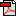 УЧЕБНО-МЕТОДИЧЕСКОЕ ПОСОБИЕ ПО ВЫПОЛНЕНИЮ КУРСОВЫХ РАБОТ К ДИСЦИПЛИНЕ "ГЕОЭКОЛОГИЯ"
Кебалова Л.А.
Владикавказ, 2019. (3-е издание, исправленное и дополненное)УЧЕБНО-МЕТОДИЧЕСКОЕ ПОСОБИЕ ПО ВЫПОЛНЕНИЮ КУРСОВЫХ РАБОТ К ДИСЦИПЛИНЕ "ГЕОЭКОЛОГИЯ"
Кебалова Л.А.
Владикавказ, 2019. (3-е издание, исправленное и дополненное)0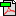 АКТУАЛЬНЫЕ ВОПРОСЫ ЭКОЛОГИЧЕСКОЙ БЕЗОПАСНОСТИ ПРОДУКТОВ ПИТАНИЯ
Григорян Д.А., Кебалова Л.А.
В сборнике: Молодые ученые в решении актуальных проблем науки. Материалы IX Международной научно-практической конференции. 2019. С. 251-253.АКТУАЛЬНЫЕ ВОПРОСЫ ЭКОЛОГИЧЕСКОЙ БЕЗОПАСНОСТИ ПРОДУКТОВ ПИТАНИЯ
Григорян Д.А., Кебалова Л.А.
В сборнике: Молодые ученые в решении актуальных проблем науки. Материалы IX Международной научно-практической конференции. 2019. С. 251-253.0ВЛИЯНИЕ ЭКОЛОГИЧЕСКИХ ФАКТОРОВ СРЕДЫ НА ЗАБОЛЕВАЕМОСТЬ НАСЕЛЕНИЯ (НА ПРИМЕРЕ РЕСПУБЛИК СЕВЕРНОГО КАВКАЗА")
Загагова М.Т., Кебалова Л.А.
В сборнике: Молодые ученые в решении актуальных проблем науки. Материалы IX Международной научно-практической конференции. 2019. С. 261-264.ВЛИЯНИЕ ЭКОЛОГИЧЕСКИХ ФАКТОРОВ СРЕДЫ НА ЗАБОЛЕВАЕМОСТЬ НАСЕЛЕНИЯ (НА ПРИМЕРЕ РЕСПУБЛИК СЕВЕРНОГО КАВКАЗА")
Загагова М.Т., Кебалова Л.А.
В сборнике: Молодые ученые в решении актуальных проблем науки. Материалы IX Международной научно-практической конференции. 2019. С. 261-264.0ДИНАМИКА ЗАБОЛЕВАЕМОСТИ НАСЕЛЕНИЯ РСО-А ЗА ПЕРИОД С 2005 ПО 2015 ГОДЫ
Кебалова Л.А., Чельдиев М.Т.
Вестник Владикавказского научного центра. 2019. Т. 19. № 1. С. 75-78.ДИНАМИКА ЗАБОЛЕВАЕМОСТИ НАСЕЛЕНИЯ РСО-А ЗА ПЕРИОД С 2005 ПО 2015 ГОДЫ
Кебалова Л.А., Чельдиев М.Т.
Вестник Владикавказского научного центра. 2019. Т. 19. № 1. С. 75-78.МЕТОДЫ СОХРАНЕНИЯ БИОРАЗНООБРАЗИЯ ГОРНЫХ ФИТОЦЕНОЗОВ
Бекузарова С.А., Бекмурзов А.Д., Лущенко Г.В.
В сборнике: БИОЛОГИЧЕСКОЕ РАЗНООБРАЗИЕ КАВКАЗА И ЮГА РОССИИ. МАТЕРИАЛЫ XXII МЕЖДУНАРОДНОЙ НАУЧНОЙ КОНФЕРЕНЦИИ. Махачкала, 2020. С. 102-104.МЕТОДЫ СОХРАНЕНИЯ БИОРАЗНООБРАЗИЯ ГОРНЫХ ФИТОЦЕНОЗОВ
Бекузарова С.А., Бекмурзов А.Д., Лущенко Г.В.
В сборнике: БИОЛОГИЧЕСКОЕ РАЗНООБРАЗИЕ КАВКАЗА И ЮГА РОССИИ. МАТЕРИАЛЫ XXII МЕЖДУНАРОДНОЙ НАУЧНОЙ КОНФЕРЕНЦИИ. Махачкала, 2020. С. 102-104.0CLOVER NODULE BACTERIA AS BIOINDICATORS OF SOILS CONTAMINATED WITH HEAVY METALS
Bekuzarova S.A., Bekmurzov A.D., Datieva I.A., Lushchenko G.V., Salbieva M.G.
В сборнике: IOP Conference Series: Earth and Environmental Science. conference proceedings. Krasnoyarsk Science and Technology City Hall of the Russian Union of Scientific and Engineering Associations. 2020. С. 62043.CLOVER NODULE BACTERIA AS BIOINDICATORS OF SOILS CONTAMINATED WITH HEAVY METALS
Bekuzarova S.A., Bekmurzov A.D., Datieva I.A., Lushchenko G.V., Salbieva M.G.
В сборнике: IOP Conference Series: Earth and Environmental Science. conference proceedings. Krasnoyarsk Science and Technology City Hall of the Russian Union of Scientific and Engineering Associations. 2020. С. 62043.0УЧЕБНО-МЕТОДИЧЕСКОЕ ПОСОБИЕ ПО КУРСУ "ПАТЕНТОВЕДЕНИЕ"
Бекузарова С.А., Бекмурзов А.Д.
По направлениям подготовки: 05.04.06 Экология и природопользование, 05.04.02 – География, Квалификация выпускника – магистр / Владикавказ, 2019.УЧЕБНО-МЕТОДИЧЕСКОЕ ПОСОБИЕ ПО КУРСУ "ПАТЕНТОВЕДЕНИЕ"
Бекузарова С.А., Бекмурзов А.Д.
По направлениям подготовки: 05.04.06 Экология и природопользование, 05.04.02 – География, Квалификация выпускника – магистр / Владикавказ, 2019.0МОНИТОРИНГ СОСТОЯНИЯ ЗЕЛЕНЫХ НАСАЖДЕНИЙ Г. БЕСЛАН
Цомартова З.В., Бекмурзов А.Д.
В сборнике: Молодые ученые в решении актуальных проблем науки. Материалы IX Международной научно-практической конференции. 2019. С. 281-283.МОНИТОРИНГ СОСТОЯНИЯ ЗЕЛЕНЫХ НАСАЖДЕНИЙ Г. БЕСЛАН
Цомартова З.В., Бекмурзов А.Д.
В сборнике: Молодые ученые в решении актуальных проблем науки. Материалы IX Международной научно-практической конференции. 2019. С. 281-283.0PHYTOINSECTICIDES TO FIGHT AGAINST COLORADO BEETLE
Basiev S.S., Bekmurzov A.D., Bekuzarova S.A., Dulaev T.A., Sokolova L.B., Bolieva Z.A., Datieva M.Ch., Khodova L.D.
В сборнике: International Scientific and Practical Conference "AgroSMART – Smart Solutions for Agriculture". Сер. "KnE Life Sciences" 2019. С. 562-569.PHYTOINSECTICIDES TO FIGHT AGAINST COLORADO BEETLE
Basiev S.S., Bekmurzov A.D., Bekuzarova S.A., Dulaev T.A., Sokolova L.B., Bolieva Z.A., Datieva M.Ch., Khodova L.D.
В сборнике: International Scientific and Practical Conference "AgroSMART – Smart Solutions for Agriculture". Сер. "KnE Life Sciences" 2019. С. 562-569.IMPROVING THE ENERGY EFFICIENCY OF TRANSPORT EQUIPMENT IN ORE MINING
Klyuev R.V., Bosikov I.I., Tavasiev V.Kh., Gobeev M.A.
В сборнике: IOP Conference Series: Materials Science and Engineering. VIII International Scientific Conference Transport of Siberia. 2020. С. 012124.IMPROVING THE ENERGY EFFICIENCY OF TRANSPORT EQUIPMENT IN ORE MINING
Klyuev R.V., Bosikov I.I., Tavasiev V.Kh., Gobeev M.A.
В сборнике: IOP Conference Series: Materials Science and Engineering. VIII International Scientific Conference Transport of Siberia. 2020. С. 012124.0INFLUENCE OF TRANSPORT AND ROAD COMPLEX ON THE NATURAL-TECHNICAL SYSTEM
Bosikov I.I., Klyuev R.V., Tavasiev V.Kh., Gobeev M.A.
В сборнике: IOP Conference Series: Materials Science and Engineering. VIII International Scientific Conference Transport of Siberia. 2020. С. 012223.INFLUENCE OF TRANSPORT AND ROAD COMPLEX ON THE NATURAL-TECHNICAL SYSTEM
Bosikov I.I., Klyuev R.V., Tavasiev V.Kh., Gobeev M.A.
В сборнике: IOP Conference Series: Materials Science and Engineering. VIII International Scientific Conference Transport of Siberia. 2020. С. 012223.0МОДЕЛИРОВАНИЕ СОВРЕМЕННОГО УРОКА И ЕГО АНАЛИЗ
Тавасиев В.Х.
В сборнике: Образование и педагогика: теория, методология, опыт. Сборник статей. Редколлегия: Ж.В. Мурзина, О.Л. Богатырева, А.С. Егорова. Чебоксары, 2019. С. 17-20.МОДЕЛИРОВАНИЕ СОВРЕМЕННОГО УРОКА И ЕГО АНАЛИЗ
Тавасиев В.Х.
В сборнике: Образование и педагогика: теория, методология, опыт. Сборник статей. Редколлегия: Ж.В. Мурзина, О.Л. Богатырева, А.С. Егорова. Чебоксары, 2019. С. 17-20.0ДИНАМИКА ЧИСЛЕННОСТИ НАСЕЛЕНИЯ СЕВЕРНОЙ ОСЕТИИ В ХХ ВЕКЕ
Тавасиев В.Х.
В сборнике: Россия и мировое сообщество: проблемы демографии, экологии и здоровья населения. сборник статей II Международной научно-практической конференции. 2019. С. 188-191.ДИНАМИКА ЧИСЛЕННОСТИ НАСЕЛЕНИЯ СЕВЕРНОЙ ОСЕТИИ В ХХ ВЕКЕ
Тавасиев В.Х.
В сборнике: Россия и мировое сообщество: проблемы демографии, экологии и здоровья населения. сборник статей II Международной научно-практической конференции. 2019. С. 188-191.0ИСПОЛЬЗОВАНИЕ ИНТЕРАКТИВНОЙ ДОСКИ КАК УСЛОВИЕ ПОВЫШЕНИЯ КАЧЕСТВА ОБУЧЕНИЯ НА УРОКАХ ГЕОГРАФИИ
Тавасиев В.Х., Иванов Э.Г.
В сборнике: Развитие современной системы образования: теория, методология, опыт. Сборник статей. Редколлегия: Ж.В. Мурзина, О.Л. Богатырева, А.С. Егорова. Чебоксары, 2019. С. 20-23.ИСПОЛЬЗОВАНИЕ ИНТЕРАКТИВНОЙ ДОСКИ КАК УСЛОВИЕ ПОВЫШЕНИЯ КАЧЕСТВА ОБУЧЕНИЯ НА УРОКАХ ГЕОГРАФИИ
Тавасиев В.Х., Иванов Э.Г.
В сборнике: Развитие современной системы образования: теория, методология, опыт. Сборник статей. Редколлегия: Ж.В. Мурзина, О.Л. Богатырева, А.С. Егорова. Чебоксары, 2019. С. 20-23.0НАСЕЛЕНИЕ СЕВЕРНОЙ ОСЕТИИ В ХХ ВЕКЕ
Тавасиев Г.В., Тавасиев В.Х.
Тенденции развития науки и образования. 2019. № 47-2. С. 58-61.НАСЕЛЕНИЕ СЕВЕРНОЙ ОСЕТИИ В ХХ ВЕКЕ
Тавасиев Г.В., Тавасиев В.Х.
Тенденции развития науки и образования. 2019. № 47-2. С. 58-61.0ЭКОНОМИЧЕСКИЕ И СОЦИАЛЬНО-ЭКОЛОГИЧЕСКИЕ ПРОБЛЕМЫ ГОРОДА ВЛАДИКАВКАЗ
Тавасиев В.Х.
Тенденции развития науки и образования. 2018. № 45-9. С. 46-48.ЭКОНОМИЧЕСКИЕ И СОЦИАЛЬНО-ЭКОЛОГИЧЕСКИЕ ПРОБЛЕМЫ ГОРОДА ВЛАДИКАВКАЗ
Тавасиев В.Х.
Тенденции развития науки и образования. 2018. № 45-9. С. 46-48.0ЭТНОЭКОЛОГИЧЕСКИЕ И СОЦИАЛЬНЫЕ ПРОБЛЕМЫ В РЕСПУБЛИКЕ СЕВЕРНАЯ ОСЕТИЯ-АЛАНИЯ
Тавасиев В.Х.
В сборнике: Развитие регионов в ХХI веке. Материалы II Международной научной конференции. Под общ. редакцией А. У. Огоева. 2017. С. 169-171.ЭТНОЭКОЛОГИЧЕСКИЕ И СОЦИАЛЬНЫЕ ПРОБЛЕМЫ В РЕСПУБЛИКЕ СЕВЕРНАЯ ОСЕТИЯ-АЛАНИЯ
Тавасиев В.Х.
В сборнике: Развитие регионов в ХХI веке. Материалы II Международной научной конференции. Под общ. редакцией А. У. Огоева. 2017. С. 169-171.4ОСОБЕННОСТИ СОЦИАЛЬНО-ЭКОНОМИЧЕСКОГО РАЗВИТИЯ СЕВЕРНОГО КАВКАЗА В ХХ ВЕКЕ
Тавасиев В.Х.
Тенденции развития науки и образования. 2017. № 28-1. С. 50-51.ОСОБЕННОСТИ СОЦИАЛЬНО-ЭКОНОМИЧЕСКОГО РАЗВИТИЯ СЕВЕРНОГО КАВКАЗА В ХХ ВЕКЕ
Тавасиев В.Х.
Тенденции развития науки и образования. 2017. № 28-1. С. 50-51.ЭКОЛОГИЧЕСКОЕ СОСТОЯНИЕ ВОД РЕКИ АРДОН И ОЦЕНКА ПОСЛЕДСТВИЙ ИХ ЗАГРЯЗНЯЮЩЕГО ВОЗДЕЙСТВИЯ НА ВОДЫ РЕКИ ТЕРЕК - ОБЪЕКТА РЫБОХОЗЯЙСТВЕННОГО ЗНАЧЕНИЯ I КАТЕГОРИИ
Гурбанов А.Г., Лексин А.Б., Газеев В.М., Гурбанова О.А., Лолаев А.Б., Оганесян А.Х., Дзебоев С.О.
Вестник Владикавказского научного центра. 2020. Т. 20. № 1. С. 50-61.ЭКОЛОГИЧЕСКОЕ СОСТОЯНИЕ ВОД РЕКИ АРДОН И ОЦЕНКА ПОСЛЕДСТВИЙ ИХ ЗАГРЯЗНЯЮЩЕГО ВОЗДЕЙСТВИЯ НА ВОДЫ РЕКИ ТЕРЕК - ОБЪЕКТА РЫБОХОЗЯЙСТВЕННОГО ЗНАЧЕНИЯ I КАТЕГОРИИ
Гурбанов А.Г., Лексин А.Б., Газеев В.М., Гурбанова О.А., Лолаев А.Б., Оганесян А.Х., Дзебоев С.О.
Вестник Владикавказского научного центра. 2020. Т. 20. № 1. С. 50-61.0ОЦЕНКА МАСШТАБОВ И СТЕПЕНИ НЕГАТИВНОГО ВОЗДЕЙСТВИЯ ФИАГДОНСКОГО ХВОСТОХРАНИЛИЩА НА ЭКОСИСТЕМУ
Гурбанов А.Г., Газеев В.М., Лексин А.Б., Гурбанова О.А., Лолаев А.Б., Оганесян А.Х., Дзебоев С.О.
Вестник Владикавказского научного центра. 2020. Т. 20. № 2. С. 54-62.ОЦЕНКА МАСШТАБОВ И СТЕПЕНИ НЕГАТИВНОГО ВОЗДЕЙСТВИЯ ФИАГДОНСКОГО ХВОСТОХРАНИЛИЩА НА ЭКОСИСТЕМУ
Гурбанов А.Г., Газеев В.М., Лексин А.Б., Гурбанова О.А., Лолаев А.Б., Оганесян А.Х., Дзебоев С.О.
Вестник Владикавказского научного центра. 2020. Т. 20. № 2. С. 54-62.2ПОЛИМЕТАЛЛИЧЕСКОЕ И ЗОЛОТО-СУЛЬФИДНО- КВАРЦЕВОЕ С ЭПГ ОРУДЕНЕНИЕ В ТОАР-ААЛЕНСКИХ УГЛЕРОДИСТО-ТЕРРИГЕННЫХ ФЛИШОИДНЫХ (ЧЕРНОСЛАНЦЕВЫХ) ТОЛЩАХ ФИАГДОН-ТЕРСКОЙ МЕТАЛЛОГЕНИЧЕСКОЙ ПОДЗОНЫ САМУРО-БЕЛОРЕЧЕНСКОЙ МЕТАЛЛОГЕНИЧЕСКОЙ ЗОНЫ (СЕВЕРНЫЙ КАВКАЗ)
Гурбанов А.Г., Туаев О.П., Газеев В.М., Лексин А.Б., Гурбанова О.А., Лолаев А.Б.
Вестник Владикавказского научного центра. 2020. Т. 20. № 3. С. 59-69.ПОЛИМЕТАЛЛИЧЕСКОЕ И ЗОЛОТО-СУЛЬФИДНО- КВАРЦЕВОЕ С ЭПГ ОРУДЕНЕНИЕ В ТОАР-ААЛЕНСКИХ УГЛЕРОДИСТО-ТЕРРИГЕННЫХ ФЛИШОИДНЫХ (ЧЕРНОСЛАНЦЕВЫХ) ТОЛЩАХ ФИАГДОН-ТЕРСКОЙ МЕТАЛЛОГЕНИЧЕСКОЙ ПОДЗОНЫ САМУРО-БЕЛОРЕЧЕНСКОЙ МЕТАЛЛОГЕНИЧЕСКОЙ ЗОНЫ (СЕВЕРНЫЙ КАВКАЗ)
Гурбанов А.Г., Туаев О.П., Газеев В.М., Лексин А.Б., Гурбанова О.А., Лолаев А.Б.
Вестник Владикавказского научного центра. 2020. Т. 20. № 3. С. 59-69.0ESTIMATED MONITORING METHODOLOGY FOR THE TAILINGS DAM STABILITY
Lolaev A., Oganesyan A., Oganesyan E., Badoev A.
Springer Series in Geomechanics and Geoengineering. 2020. С. 644-653.ESTIMATED MONITORING METHODOLOGY FOR THE TAILINGS DAM STABILITY
Lolaev A., Oganesyan A., Oganesyan E., Badoev A.
Springer Series in Geomechanics and Geoengineering. 2020. С. 644-653.0GEOTECHNICAL MODELLING OF OPTIMIZATION OF TECHNOLOGICAL PARAMETERS OF THE TAILING DAM ALLUVIUM
Lolaev A., Oganesyan A., Badoev A., Oganesyan E.
Lecture Notes in Civil Engineering. 2020. Т. 62. С. 1159-1165.GEOTECHNICAL MODELLING OF OPTIMIZATION OF TECHNOLOGICAL PARAMETERS OF THE TAILING DAM ALLUVIUM
Lolaev A., Oganesyan A., Badoev A., Oganesyan E.
Lecture Notes in Civil Engineering. 2020. Т. 62. С. 1159-1165.0ТЕХНОЛОГИЧЕСКОЕ РЕШЕНИЕ УСТРОЙСТВА ДАМБЫ ГИДРОТЕХНИЧЕСКОГО СООРУЖЕНИЯ
Лолаев А.Б., Бадоев А.С., Оганесян А.Х., Оганесян Э.Х., Арутюнова А.В., Айларова В.Г., Саргсян М.М., Тваури И.В.
В сборнике: Современные научно-технические и социально-гуманитарные исследования: актуальные вопросы, достижения и инновации. Сборник докладов I Всероссийской научно-практической конференции. 2019. С. 151-153.ТЕХНОЛОГИЧЕСКОЕ РЕШЕНИЕ УСТРОЙСТВА ДАМБЫ ГИДРОТЕХНИЧЕСКОГО СООРУЖЕНИЯ
Лолаев А.Б., Бадоев А.С., Оганесян А.Х., Оганесян Э.Х., Арутюнова А.В., Айларова В.Г., Саргсян М.М., Тваури И.В.
В сборнике: Современные научно-технические и социально-гуманитарные исследования: актуальные вопросы, достижения и инновации. Сборник докладов I Всероссийской научно-практической конференции. 2019. С. 151-153.0АЛГОРИТМ ФОРМИРОВАНИЯ ГЕОТЕХНИЧЕСКОГО МАССИВА С УЧЕТОМ ВРЕМЕНИ КОНСОЛИДАЦИИ И МЕТОДА СЕТЕВОГО ПЛАНИРОВАНИЯ
Лолаев А.Б., Бадоев А.С., Оганесян А.Х.
В сборнике: Современные научно-технические и социально-гуманитарные исследования: актуальные вопросы, достижения и инновации. Сборник докладов I Всероссийской научно-практической конференции. 2019. С. 16-21.АЛГОРИТМ ФОРМИРОВАНИЯ ГЕОТЕХНИЧЕСКОГО МАССИВА С УЧЕТОМ ВРЕМЕНИ КОНСОЛИДАЦИИ И МЕТОДА СЕТЕВОГО ПЛАНИРОВАНИЯ
Лолаев А.Б., Бадоев А.С., Оганесян А.Х.
В сборнике: Современные научно-технические и социально-гуманитарные исследования: актуальные вопросы, достижения и инновации. Сборник докладов I Всероссийской научно-практической конференции. 2019. С. 16-21.0ПЕРВЫЕ ДАННЫЕ О ВАРИАЦИЯХ СОДЕРЖАНИЙ МАКРО-, МИКРОЭЛЕМЕНТОВ И БЛАГОРОДНЫХ МЕТАЛЛОВ В ВЕРТИКАЛЬНЫХ РАЗРЕЗАХ В ПРОМЫШЛЕННЫХ ОТХОДАХ ФИАГДОНСКОГО ХВОСТОХРАНИЛИЩА (РЕСПУБЛИКА СЕВЕРНАЯ ОСЕТИЯ - АЛАНИЯ)
Гурбанов А.Г., Богатиков О.А., Лексин А.Б., Газеев В.М., Гурбанова О.А., Лолаев А.Б., Илаев В.Э.
Доклады Академии наук. 2019. Т. 487. № 1. С. 69-72.ПЕРВЫЕ ДАННЫЕ О ВАРИАЦИЯХ СОДЕРЖАНИЙ МАКРО-, МИКРОЭЛЕМЕНТОВ И БЛАГОРОДНЫХ МЕТАЛЛОВ В ВЕРТИКАЛЬНЫХ РАЗРЕЗАХ В ПРОМЫШЛЕННЫХ ОТХОДАХ ФИАГДОНСКОГО ХВОСТОХРАНИЛИЩА (РЕСПУБЛИКА СЕВЕРНАЯ ОСЕТИЯ - АЛАНИЯ)
Гурбанов А.Г., Богатиков О.А., Лексин А.Б., Газеев В.М., Гурбанова О.А., Лолаев А.Б., Илаев В.Э.
Доклады Академии наук. 2019. Т. 487. № 1. С. 69-72.0ВАРИАЦИИ СОДЕРЖАНИЙ МАКРО- И МИКРОЭЛЕМЕНТОВ В ВЕРТИКАЛЬНЫХ РАЗРЕЗАХ В ПРОМЫШЛЕННЫХ ОТХОДАХ ФИАГДОНСКОГО ХВОСТОХРАНИЛИЩА(РЕСПУБЛИКА СЕВЕРНАЯ ОСЕТИЯ-АЛАНИЯ)
Гурбанов А.Г., Лексин А.Б., Газеев В.М., Гурбанова О.А., Лолаев А.Б., Цуканова Л.Е., Илаев В.Э., Дзебоев С.О., Оганесян А.Х.
Вестник Владикавказского научного центра. 2019. Т. 19. № 1. С. 55-64.ВАРИАЦИИ СОДЕРЖАНИЙ МАКРО- И МИКРОЭЛЕМЕНТОВ В ВЕРТИКАЛЬНЫХ РАЗРЕЗАХ В ПРОМЫШЛЕННЫХ ОТХОДАХ ФИАГДОНСКОГО ХВОСТОХРАНИЛИЩА(РЕСПУБЛИКА СЕВЕРНАЯ ОСЕТИЯ-АЛАНИЯ)
Гурбанов А.Г., Лексин А.Б., Газеев В.М., Гурбанова О.А., Лолаев А.Б., Цуканова Л.Е., Илаев В.Э., Дзебоев С.О., Оганесян А.Х.
Вестник Владикавказского научного центра. 2019. Т. 19. № 1. С. 55-64.2ЗАКОНОМЕРНОСТИ В ХАРАКТЕРЕ РАСПРЕДЕЛЕНИЯ В ВЕРТИКАЛЬНЫХ РАЗРЕЗАХ И ПО ЛАТЕРАЛИ СОДЕРЖАНИЙ БАЗОВЫХ МЕТАЛЛОВ В КЕРНЕ СКВАЖИН В ФИАГДОНСКОМ ХВОСТОХРАНИЛИЩЕ (РЕСПУБЛИКА СЕВЕРНАЯ ОСЕТИЯ-АЛАНИЯ)
Гурбанов А.Г., Лексин А.Б., Газеев В.М., Гурбанова О.А., Лолаев А.Б., Илаев В.Э.
Вестник Владикавказского научного центра. 2019. Т. 19. № 2. С. 78-88.ЗАКОНОМЕРНОСТИ В ХАРАКТЕРЕ РАСПРЕДЕЛЕНИЯ В ВЕРТИКАЛЬНЫХ РАЗРЕЗАХ И ПО ЛАТЕРАЛИ СОДЕРЖАНИЙ БАЗОВЫХ МЕТАЛЛОВ В КЕРНЕ СКВАЖИН В ФИАГДОНСКОМ ХВОСТОХРАНИЛИЩЕ (РЕСПУБЛИКА СЕВЕРНАЯ ОСЕТИЯ-АЛАНИЯ)
Гурбанов А.Г., Лексин А.Б., Газеев В.М., Гурбанова О.А., Лолаев А.Б., Илаев В.Э.
Вестник Владикавказского научного центра. 2019. Т. 19. № 2. С. 78-88.2ЗАКОНОМЕРНОСТИ В ХАРАКТЕРЕ РАСПРЕДЕЛЕНИЯ СОДЕРЖАНИЙ МАКРО- И МИКРОЭЛЕМЕНТОВ В ПОВЕРХНОСТНОМ СЛОЕ (0.6 М) ФИАГДОНСКОГО ХВОСТОХРАНИЛИЩА (РЕСПУБЛИКА СЕВЕРНАЯ ОСЕТИЯ-АЛАНИЯ)
Гурбанов А.Г., Газеев В.М., Лексин А.Б., Гурбанова О.А., Лолаев А.Б., Оганесян А.Х., Илаев В.Э.
Вестник Владикавказского научного центра. 2019. Т. 19. № 4. С. 51-59.ЗАКОНОМЕРНОСТИ В ХАРАКТЕРЕ РАСПРЕДЕЛЕНИЯ СОДЕРЖАНИЙ МАКРО- И МИКРОЭЛЕМЕНТОВ В ПОВЕРХНОСТНОМ СЛОЕ (0.6 М) ФИАГДОНСКОГО ХВОСТОХРАНИЛИЩА (РЕСПУБЛИКА СЕВЕРНАЯ ОСЕТИЯ-АЛАНИЯ)
Гурбанов А.Г., Газеев В.М., Лексин А.Б., Гурбанова О.А., Лолаев А.Б., Оганесян А.Х., Илаев В.Э.
Вестник Владикавказского научного центра. 2019. Т. 19. № 4. С. 51-59.1К ВОПРОСУ О СЕЛЕВОЙ ОПАСНОСТИ В ДОЛИНЕ СКАЗСКОГО ЛЕДНИКА (ЦЕНТРАЛЬНЫЙ КАВКАЗ)
Васьков И.М., Лолаев А.Б., Тамаева М.Р.
Грозненский естественнонаучный бюллетень. 2019. Т. 4. № 3 (17). С. 13-25.К ВОПРОСУ О СЕЛЕВОЙ ОПАСНОСТИ В ДОЛИНЕ СКАЗСКОГО ЛЕДНИКА (ЦЕНТРАЛЬНЫЙ КАВКАЗ)
Васьков И.М., Лолаев А.Б., Тамаева М.Р.
Грозненский естественнонаучный бюллетень. 2019. Т. 4. № 3 (17). С. 13-25.0СПОСОБ ВОЗВЕДЕНИЯ НАМЫВНОЙ ОГРАЖДАЮЩЕЙ ДАМБЫ
Лолаев А.Б., Оганесян А.Х., Бадоев А.С., Оганесян Э.Х.
Патент на изобретение RU 2654718 C1, 22.05.2018. Заявка № 2017102802 от 27.01.2017.СПОСОБ ВОЗВЕДЕНИЯ НАМЫВНОЙ ОГРАЖДАЮЩЕЙ ДАМБЫ
Лолаев А.Б., Оганесян А.Х., Бадоев А.С., Оганесян Э.Х.
Патент на изобретение RU 2654718 C1, 22.05.2018. Заявка № 2017102802 от 27.01.2017.0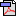 THE USE OF VIRTUAL REALITY CENTERS AND 3D APPLICATIONS IN THE EDUCATIONAL PROCESS TO IMPROVE THE EFFICIENCY OF FORMATION OF COMPETENCES
Dmitrak Yu.V., Temiraev R.B., Sokolova E.V., Lolaev A.B., Voino L.I.
В сборнике: EDULEARN18. Conference proceedings. 2018. С. 8868-8874.THE USE OF VIRTUAL REALITY CENTERS AND 3D APPLICATIONS IN THE EDUCATIONAL PROCESS TO IMPROVE THE EFFICIENCY OF FORMATION OF COMPETENCES
Dmitrak Yu.V., Temiraev R.B., Sokolova E.V., Lolaev A.B., Voino L.I.
В сборнике: EDULEARN18. Conference proceedings. 2018. С. 8868-8874.0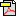 К ОЦЕНКЕ ЭФФЕКТИВНОСТИ КУЧНОГО ВЫЩЕЛАЧИВАНИЯ
Голик В.И., Лолаев А.Б., Игнатов В.Н., Ляшенко Ю.М.
Горный информационно-аналитический бюллетень (научно-технический журнал). 2018. № S25. С. 104-116.К ОЦЕНКЕ ЭФФЕКТИВНОСТИ КУЧНОГО ВЫЩЕЛАЧИВАНИЯ
Голик В.И., Лолаев А.Б., Игнатов В.Н., Ляшенко Ю.М.
Горный информационно-аналитический бюллетень (научно-технический журнал). 2018. № S25. С. 104-116.0ДИНАМИКА ЗАГРЯЗНЕНИЯ ВОДНОГО БАССЕЙНА Р. АРДОН (РЕСПУБЛИКА СЕВЕРНАЯ ОСЕТИЯ-АЛАНИЯ, РФ) ЗАХОРОНЕННЫМИ ПРОМЫШЛЕННЫМИ ОТХОДАМИ САДОНСКОГО СВИНЦОВО-ЦИНКОВОГО КОМБИНАТА И ШАХТНЫМИ ВОДАМИ
Лолаев А.Б., Гурбанов А.Г., Дзебоев С.О., Илаев В.Э.
Горный информационно-аналитический бюллетень (научно-технический журнал). 2018. № S25. С. 117-126.ДИНАМИКА ЗАГРЯЗНЕНИЯ ВОДНОГО БАССЕЙНА Р. АРДОН (РЕСПУБЛИКА СЕВЕРНАЯ ОСЕТИЯ-АЛАНИЯ, РФ) ЗАХОРОНЕННЫМИ ПРОМЫШЛЕННЫМИ ОТХОДАМИ САДОНСКОГО СВИНЦОВО-ЦИНКОВОГО КОМБИНАТА И ШАХТНЫМИ ВОДАМИ
Лолаев А.Б., Гурбанов А.Г., Дзебоев С.О., Илаев В.Э.
Горный информационно-аналитический бюллетень (научно-технический журнал). 2018. № S25. С. 117-126.0СЕТЕВОЕ ПЛАНИРОВАНИЕ ПРИ ОПТИМИЗАЦИИ ТЕХНОЛОГИЧЕСКИХ ПАРАМЕТРОВ НАМЫВА ХВОСТОХРАНИЛИЩ В КРИОЛИТОЗОНЕ
Лолаев А.Б., Оганесян А.Х., Бадоев А.С., Оганесян Э.Х.
Горный информационно-аналитический бюллетень (научно-технический журнал). 2018. № S25. С. 127-135.СЕТЕВОЕ ПЛАНИРОВАНИЕ ПРИ ОПТИМИЗАЦИИ ТЕХНОЛОГИЧЕСКИХ ПАРАМЕТРОВ НАМЫВА ХВОСТОХРАНИЛИЩ В КРИОЛИТОЗОНЕ
Лолаев А.Б., Оганесян А.Х., Бадоев А.С., Оганесян Э.Х.
Горный информационно-аналитический бюллетень (научно-технический журнал). 2018. № S25. С. 127-135.0К ВОПРОСУ УСТАНОВЛЕНИЯ ОПТИМАЛЬНЫХ ТЕХНОЛОГИЧЕСКИХ ПАРАМЕТРОВ ОГРАЖДАЮЩЕЙ ДАМБЫ ПРИ ФОРМИРОВАНИИ ТЕХНОГЕННЫХ МЕСТОРОЖДЕНИЙ
Лолаев А.Б., Оганесян А.Х., Бадоев А.С., Оганесян Э.Х.
Горный информационно-аналитический бюллетень (научно-технический журнал). 2018. № S25. С. 52-60.К ВОПРОСУ УСТАНОВЛЕНИЯ ОПТИМАЛЬНЫХ ТЕХНОЛОГИЧЕСКИХ ПАРАМЕТРОВ ОГРАЖДАЮЩЕЙ ДАМБЫ ПРИ ФОРМИРОВАНИИ ТЕХНОГЕННЫХ МЕСТОРОЖДЕНИЙ
Лолаев А.Б., Оганесян А.Х., Бадоев А.С., Оганесян Э.Х.
Горный информационно-аналитический бюллетень (научно-технический журнал). 2018. № S25. С. 52-60.0ИССЛЕДОВАНИЕ ФИЛЬТРАЦИОННОЙ СПОСОБНОСТИ РУД
Голик В.И., Лолаев А.Б., Игнатов В.Н., Версилов С.О.
Горный информационно-аналитический бюллетень (научно-технический журнал). 2018. № S25. С. 93-103.ИССЛЕДОВАНИЕ ФИЛЬТРАЦИОННОЙ СПОСОБНОСТИ РУД
Голик В.И., Лолаев А.Б., Игнатов В.Н., Версилов С.О.
Горный информационно-аналитический бюллетень (научно-технический журнал). 2018. № S25. С. 93-103.0ИССЛЕДОВАНИЕ И РАЗРАБОТКА АВТОМАТИЗИРОВАННОЙ СИСТЕМЫ КОНТРОЛЯ РАСХОДА ТВЕРДОГО В ПУЛЬПЕ, ПОСТУПАЮЩЕЙ В ХВОСТОХРАНИЛИЩЕ ПО ТРУБОПРОВОДУ С РАЗЛИЧНОЙ СТЕПЕНЬЮ ЗАПОЛНЕНИЯ
Рутковский А.Л., Лолаев А.Б., Мешков Е.И., Ковалева М.А.
Устойчивое развитие горных территорий. 2018. Т. 10. № 2 (36). С. 253-259.ИССЛЕДОВАНИЕ И РАЗРАБОТКА АВТОМАТИЗИРОВАННОЙ СИСТЕМЫ КОНТРОЛЯ РАСХОДА ТВЕРДОГО В ПУЛЬПЕ, ПОСТУПАЮЩЕЙ В ХВОСТОХРАНИЛИЩЕ ПО ТРУБОПРОВОДУ С РАЗЛИЧНОЙ СТЕПЕНЬЮ ЗАПОЛНЕНИЯ
Рутковский А.Л., Лолаев А.Б., Мешков Е.И., Ковалева М.А.
Устойчивое развитие горных территорий. 2018. Т. 10. № 2 (36). С. 253-259.МЕТОДЫ СОХРАНЕНИЯ БИОРАЗНООБРАЗИЯ ГОРНЫХ ФИТОЦЕНОЗОВ
Бекузарова С.А., Бекмурзов А.Д., Лущенко Г.В.
В сборнике: БИОЛОГИЧЕСКОЕ РАЗНООБРАЗИЕ КАВКАЗА И ЮГА РОССИИ. МАТЕРИАЛЫ XXII МЕЖДУНАРОДНОЙ НАУЧНОЙ КОНФЕРЕНЦИИ. Махачкала, 2020. С. 102-104.МЕТОДЫ СОХРАНЕНИЯ БИОРАЗНООБРАЗИЯ ГОРНЫХ ФИТОЦЕНОЗОВ
Бекузарова С.А., Бекмурзов А.Д., Лущенко Г.В.
В сборнике: БИОЛОГИЧЕСКОЕ РАЗНООБРАЗИЕ КАВКАЗА И ЮГА РОССИИ. МАТЕРИАЛЫ XXII МЕЖДУНАРОДНОЙ НАУЧНОЙ КОНФЕРЕНЦИИ. Махачкала, 2020. С. 102-104.0CLOVER NODULE BACTERIA AS BIOINDICATORS OF SOILS CONTAMINATED WITH HEAVY METALS
Bekuzarova S.A., Bekmurzov A.D., Datieva I.A., Lushchenko G.V., Salbieva M.G.
В сборнике: IOP Conference Series: Earth and Environmental Science. conference proceedings. Krasnoyarsk Science and Technology City Hall of the Russian Union of Scientific and Engineering Associations. 2020. С. 62043.CLOVER NODULE BACTERIA AS BIOINDICATORS OF SOILS CONTAMINATED WITH HEAVY METALS
Bekuzarova S.A., Bekmurzov A.D., Datieva I.A., Lushchenko G.V., Salbieva M.G.
В сборнике: IOP Conference Series: Earth and Environmental Science. conference proceedings. Krasnoyarsk Science and Technology City Hall of the Russian Union of Scientific and Engineering Associations. 2020. С. 62043.0УЧЕБНО-МЕТОДИЧЕСКОЕ ПОСОБИЕ ПО КУРСУ "ПАТЕНТОВЕДЕНИЕ"
Бекузарова С.А., Бекмурзов А.Д.
По направлениям подготовки: 05.04.06 Экология и природопользование, 05.04.02 – География, Квалификация выпускника – магистр / Владикавказ, 2019.УЧЕБНО-МЕТОДИЧЕСКОЕ ПОСОБИЕ ПО КУРСУ "ПАТЕНТОВЕДЕНИЕ"
Бекузарова С.А., Бекмурзов А.Д.
По направлениям подготовки: 05.04.06 Экология и природопользование, 05.04.02 – География, Квалификация выпускника – магистр / Владикавказ, 2019.0МОНИТОРИНГ СОСТОЯНИЯ ЗЕЛЕНЫХ НАСАЖДЕНИЙ Г. БЕСЛАН
Цомартова З.В., Бекмурзов А.Д.
В сборнике: Молодые ученые в решении актуальных проблем науки. Материалы IX Международной научно-практической конференции. 2019. С. 281-283.МОНИТОРИНГ СОСТОЯНИЯ ЗЕЛЕНЫХ НАСАЖДЕНИЙ Г. БЕСЛАН
Цомартова З.В., Бекмурзов А.Д.
В сборнике: Молодые ученые в решении актуальных проблем науки. Материалы IX Международной научно-практической конференции. 2019. С. 281-283.0PHYTOINSECTICIDES TO FIGHT AGAINST COLORADO BEETLE
Basiev S.S., Bekmurzov A.D., Bekuzarova S.A., Dulaev T.A., Sokolova L.B., Bolieva Z.A., Datieva M.Ch., Khodova L.D.
В сборнике: International Scientific and Practical Conference "AgroSMART – Smart Solutions for Agriculture". Сер. "KnE Life Sciences" 2019. С. 562-569.PHYTOINSECTICIDES TO FIGHT AGAINST COLORADO BEETLE
Basiev S.S., Bekmurzov A.D., Bekuzarova S.A., Dulaev T.A., Sokolova L.B., Bolieva Z.A., Datieva M.Ch., Khodova L.D.
В сборнике: International Scientific and Practical Conference "AgroSMART – Smart Solutions for Agriculture". Сер. "KnE Life Sciences" 2019. С. 562-569.1REMEDIATION OF OILED LAND
Bekuzarova S.A., Zaalishvili V.B., Gaplayev M.Sh., Lazarov T.K., Bekmurzov A.D., Lushchenko G.V., Dulayev T.A., Dzampayeva M.V.
В сборнике: Proceedings of the International Symposium "Engineering and Earth Sciences: Applied and Fundamental Research" (ISEES 2018). International Symposium on Engineering and Earth Sciences. Сер. "Advances in Engineering Research" 2018. С. 16-19.REMEDIATION OF OILED LAND
Bekuzarova S.A., Zaalishvili V.B., Gaplayev M.Sh., Lazarov T.K., Bekmurzov A.D., Lushchenko G.V., Dulayev T.A., Dzampayeva M.V.
В сборнике: Proceedings of the International Symposium "Engineering and Earth Sciences: Applied and Fundamental Research" (ISEES 2018). International Symposium on Engineering and Earth Sciences. Сер. "Advances in Engineering Research" 2018. С. 16-19.0АМБРОЗИЯ ПОЛЫННОЛИСТНАЯ - ИНДИКАТОР ЗАГРЯЗНЕНИЯ ОКРУЖАЮЩЕЙ СРЕДЫ
Бекузарова С.А., Бекмурзов А.Д.
В сборнике: Биодиагностика состояния природных и природно-техногенных систем. Материалы ХVI Всероссийской научно-практической конференции c международным участием. 2018. С. 121-124АМБРОЗИЯ ПОЛЫННОЛИСТНАЯ - ИНДИКАТОР ЗАГРЯЗНЕНИЯ ОКРУЖАЮЩЕЙ СРЕДЫ
Бекузарова С.А., Бекмурзов А.Д.
В сборнике: Биодиагностика состояния природных и природно-техногенных систем. Материалы ХVI Всероссийской научно-практической конференции c международным участием. 2018. С. 121-124СОВРЕМЕННЫЕ ПОДХОДЫ К РАЦИОНАЛЬНОМУ ПРИРОДОПОЛЬЗОВАНИЮ В РЕСПУБЛИКЕ СЕВЕРНАЯ ОСЕТИЯ - АЛАНИЯ
Бероев С.Б., Хацаева Ф.М.
Вестник Московского государственного областного университета. Серия: Естественные науки. 2019. № 3. С. 77-87.0ПРИОРИТЕТНЫЕ НАПРАВЛЕНИЯ ЭКОЛОГИЧЕСКОГО ПРИРОДОПОЛЬЗОВАНИЯ ГОРНЫХ ТЕРРИТОРИЙ РЕСПУБЛИКИ СЕВЕРНАЯ ОСЕТИЯ-АЛАНИЯ
Бероев С.Б., Хацаева Ф.М.
Устойчивое развитие горных территорий. 2019. Т. 11. № 4 (42). С. 429-435.1ПОКАЗАТЕЛИ РАДИАЦИОННОГО ФОНА В ГЕОХИМИЧЕСКИХ ОРЕОЛАХ МЕСТОРОЖДЕНИЙ РУД ЦВЕТНЫХ МЕТАЛЛОВ РЕСПУБЛИКИ СЕВЕРНАЯ ОСЕТИЯ-АЛАНИЯ
Хацаева Ф.М., Цаболова З.И.
Свидетельство о регистрации базы данных RU 2018621426, 03.09.2018. Заявка № 2018621133 от 09.08.2018.0ВОЗМОЖНОСТИ ЭКОЛОГИЧЕСКОГО ПРИРОДОПОЛЬЗОВАНИЯ В УПРАВЛЕНИИ АГРОЛАНДШАФТАМИ РСО-АЛАНИЯ
Хацаева Ф.М., Бероев С.Б.
Новости науки в АПК. 2018. № 2-2 (11). С. 298-301.0СПОСОБ РЕКУЛЬТИВАЦИИ ХВОСТОХРАНИЛИЩА В ГОРНЫХ КОТЛОВИНАХ
Хацаева Ф.М., Абоев А.В.
Патент на изобретение RU 2611075 C , 21.02.2017. Заявка № 2015156999 от 29.12.2015.0СПОСОБ РЕГУЛИРОВАНИЯ РУСЛОВЫХ И ПОЙМЕННЫХ ПРОЦЕССОВ РЕКИ НА ТЕРРИТОРИИ ГОРОДА
Хацаева Ф.М.
Патент на изобретение RU 2619978 C1, 22.05.2017. Заявка № 2016114369 от 13.04.2016.0ВОЗМОЖНОСТИ ЭКОЛОГИЧЕСКОГО ПРИРОДОПОЛЬЗОВАНИЯ ГОРНЫХ ТЕРРИТОРИЙ РСО-АЛАНИЯ
Бероев С.Б., Хацаева Ф.М.
В сборнике: Развитие регионов в ХХI веке. Материалы II Международной научной конференции. Под общ. редакцией А. У. Огоева. 2017. С. 22-24.0ПРЕДИСЛОВИЕ
Хацаева Ф.М.
В сборнике: Развитие регионов в ХХI веке. Материалы II Международной научной конференции. Под общ. редакцией А. У. Огоева. 2017. С. 3-6.0ТРАНСГРАНИЧНЫЕ ПРОБЛЕМЫ РЕКИ ТЕРЕК
Мартиросян В.Г., Хацаева Ф.М.
В сборнике: Развитие регионов в ХХI веке. Материалы II Международной научной конференции. Под общ. редакцией А. У. Огоева. 2017. С. 388-391.0РЕГИОНАЛЬНЫЕ АСПЕКТЫ РАЗВИТИЯ ЭКОЛОГИЧЕСКОГО ОБРАЗОВАНИЯ. ОПЫТ СЕВЕРО-ОСЕТИНСКОГО ГОСУДАРСТВЕННОГО УНИВЕРСИТЕТА
Хацаева Ф.М.
В сборнике: Развитие регионов в ХХI веке. Материалы II Международной научной конференции. Под общ. редакцией А. У. Огоева. 2017. С. 507-513.0ПЕРСПЕКТИВЫ ОСВОЕНИЯ МИНЕРАЛЬНЫХ ВОДНЫХ РЕСУРСОВ РЕСПУБЛИКИ СЕВЕРНАЯ ОСЕТИЯ-АЛАНИЯ
Цахоева Э.Т., Хацаева Ф.М.
В сборнике: Развитие регионов в ХХI веке. Материалы II Международной научной конференции. Под общ. редакцией А. У. Огоева. 2017. С. 62-64.0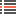 ЗЕМЛЯ ДЛЯ ЖИЗНИ
Хацаева Ф.М.
Вестник. Северный Кавказ. 2017. № 1. С. 46.0УРБОЭКОЛОГИЯ
Оказова З.П., Исаева С.Э.
Свидетельство о регистрации базы данных RU 2019620768, 17.05.2019. Заявка № 2019620497 от 04.04.2019.0БИОМОНИТОРИНГ СОСТОЯНИЯ ОКРУЖАЮЩЕЙ СРЕДЫ
Оказова З.П., Агаева Ф.А., Кусова Н.Х.
Свидетельство о регистрации базы данных RU 2019620769, 17.05.2019. Заявка № 2019620498 от 04.04.2019.0УЧЕБНОЕ ПОСОБИЕ "АЛЬБОМ СОРНЫХ РАСТЕНИЙ ЧЕЧЕНСКОЙ РЕСПУБЛИКИ"
Оказова З.П., Макаева А.З.
Свидетельство о регистрации базы данных RU 2019620889, 29.05.2019. Заявка № 2019620506 от 04.04.2019.0ЭКОЛОГИЧЕСКИЙ АУДИТ
Оказова З.П.
Свидетельство о регистрации базы данных RU 2019620890, 29.05.2019. Заявка № 2019620496 от 04.04.2019.0БАЗА ДАННЫХ: ЭКОЛОГИЧЕСКИ ЧИСТЫЕ ЧАИ НА ОСНОВЕ ЛЕКАРСТВЕННЫХ РАСТЕНИЙ ЧЕЧЕНСКОЙ РЕСПУБЛИКИ
Оказова З.П.
Свидетельство о регистрации базы данных RU 2019621059, 19.06.2019. Заявка № 2019620508 от 04.04.2019.0ОСНОВЫ БИОРАЗНООБРАЗИЯ
Оказова З.П.
Свидетельство о регистрации базы данных RU 2019621933, 28.10.2019. Заявка № 2019621728 от 16.10.2019.0БАЗА ДАННЫХ: ВОПРОСЫ ТЕОРИИ ОБРАЗОВАНИЯ
Оказова З.П., Калманова Ц.А., Халадов Х.А.С.
Свидетельство о регистрации базы данных RU 2019621934, 28.10.2019. Заявка № 2019621796 от 16.10.2019.0ЭКОЛОГИЯ ЧЕЛОВЕКА
Оказова З.П.
Свидетельство о регистрации базы данных RU 2019621942, 29.10.2019. Заявка № 2019621806 от 16.10.2019.0БЕЗОПАСНОСТЬ ЖИЗНЕДЕЯТЕЛЬНОСТИ
Оказова З.П.
Свидетельство о регистрации базы данных RU 2019622251, 04.12.2019. Заявка № 2019621805 от 16.10.2019.0ВОПРОСЫ ТЕОРИИ ВОСПИТАНИЯ
Оказова З.П., Калманова Ц.А., Джамбекова Т.Б.
Свидетельство о регистрации базы данных RU 2019622265, 04.12.2019. Заявка № 2019621804 от 16.10.2019.